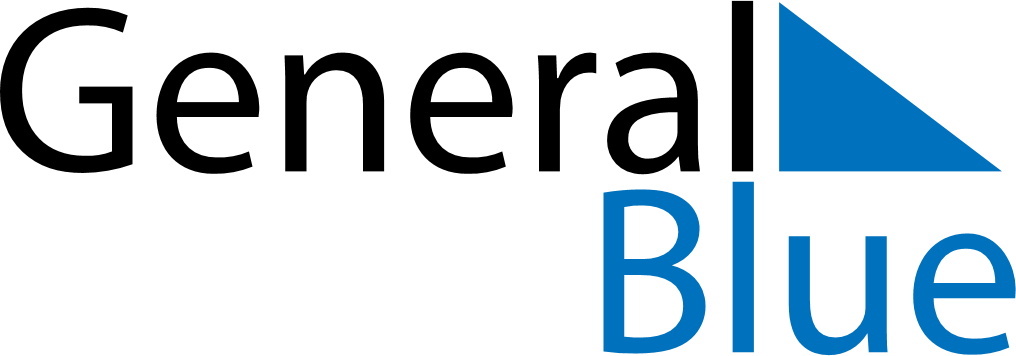 Daily PlannerSeptember 23, 2024 - September 29, 2024Daily PlannerSeptember 23, 2024 - September 29, 2024Daily PlannerSeptember 23, 2024 - September 29, 2024Daily PlannerSeptember 23, 2024 - September 29, 2024Daily PlannerSeptember 23, 2024 - September 29, 2024Daily PlannerSeptember 23, 2024 - September 29, 2024Daily Planner MondaySep 23TuesdaySep 24WednesdaySep 25ThursdaySep 26FridaySep 27 SaturdaySep 28 SundaySep 29MorningAfternoonEvening